Bees And Bananas!We are going to make a game where you are a cat. You are a crazy cat who likes bananas. The problem is, there are some bees who like stinging you! So, you need to eat the bananas but try not to get stung by the bees.1. Let’s get startedOpen Scratch and make sure we are starting a New Project. If you need to, click “File” then click “New”. Your screen should look a lot like this: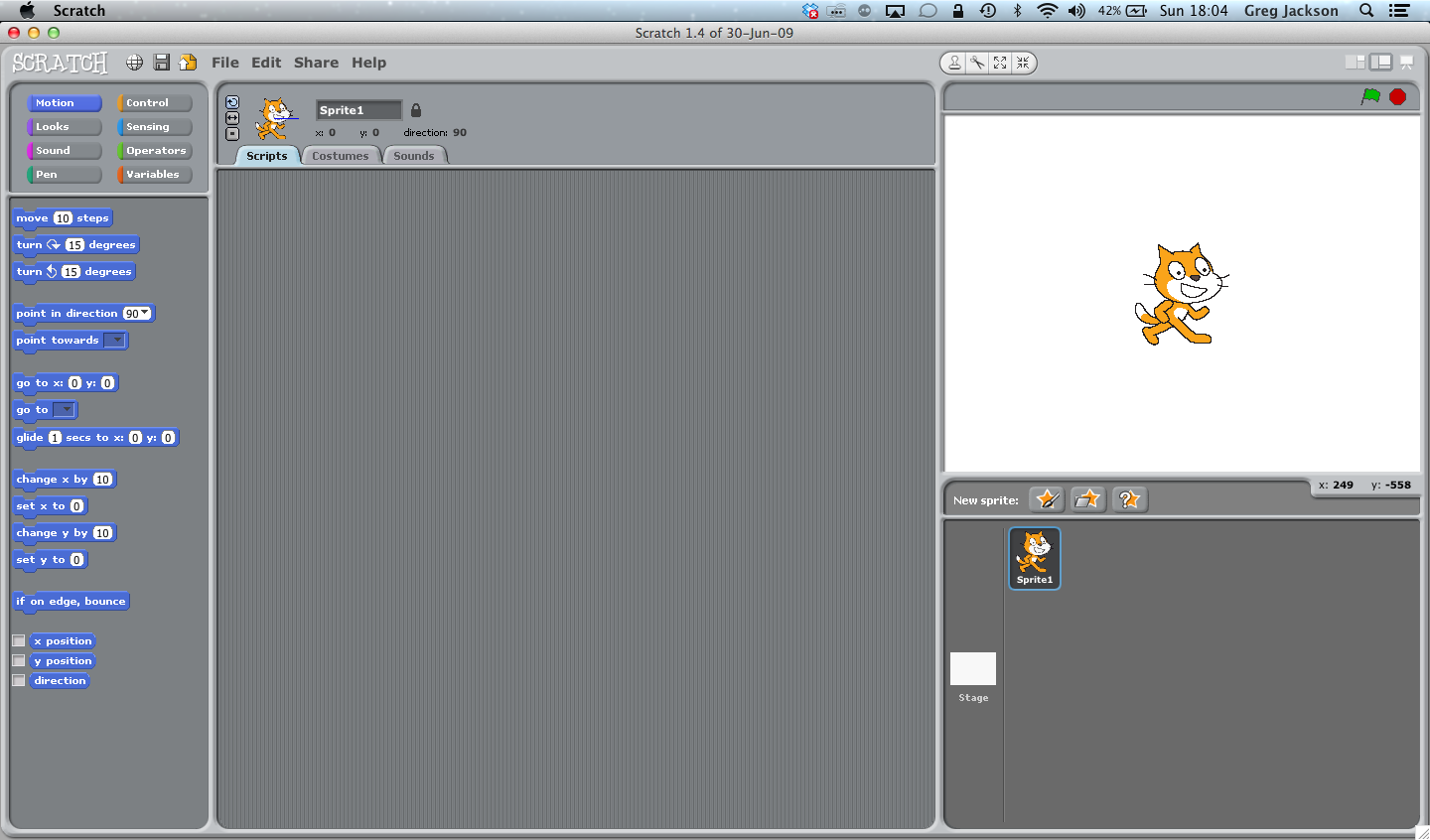 2. First, we need to give our cat a script so we can move it around.Click on the cat so that we are writing a script for it:One cool way we will be able to move our cat around is to have it chase the mouse pointer. Here’s a script that will do that…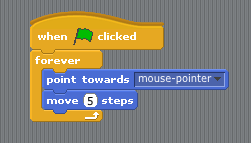 Make this script, and then try clicking the green flag. Move the mouse pointer around, and see what happens…  By the way, did you make it “move 5 steps”?!OK. This is cool, but gets boring quickly. We said the cat was going to try to eat bananas. Let’s add the bananas!3. Add BananasClick the middle star button underneath the stage to “choose a new sprite from file”: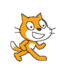 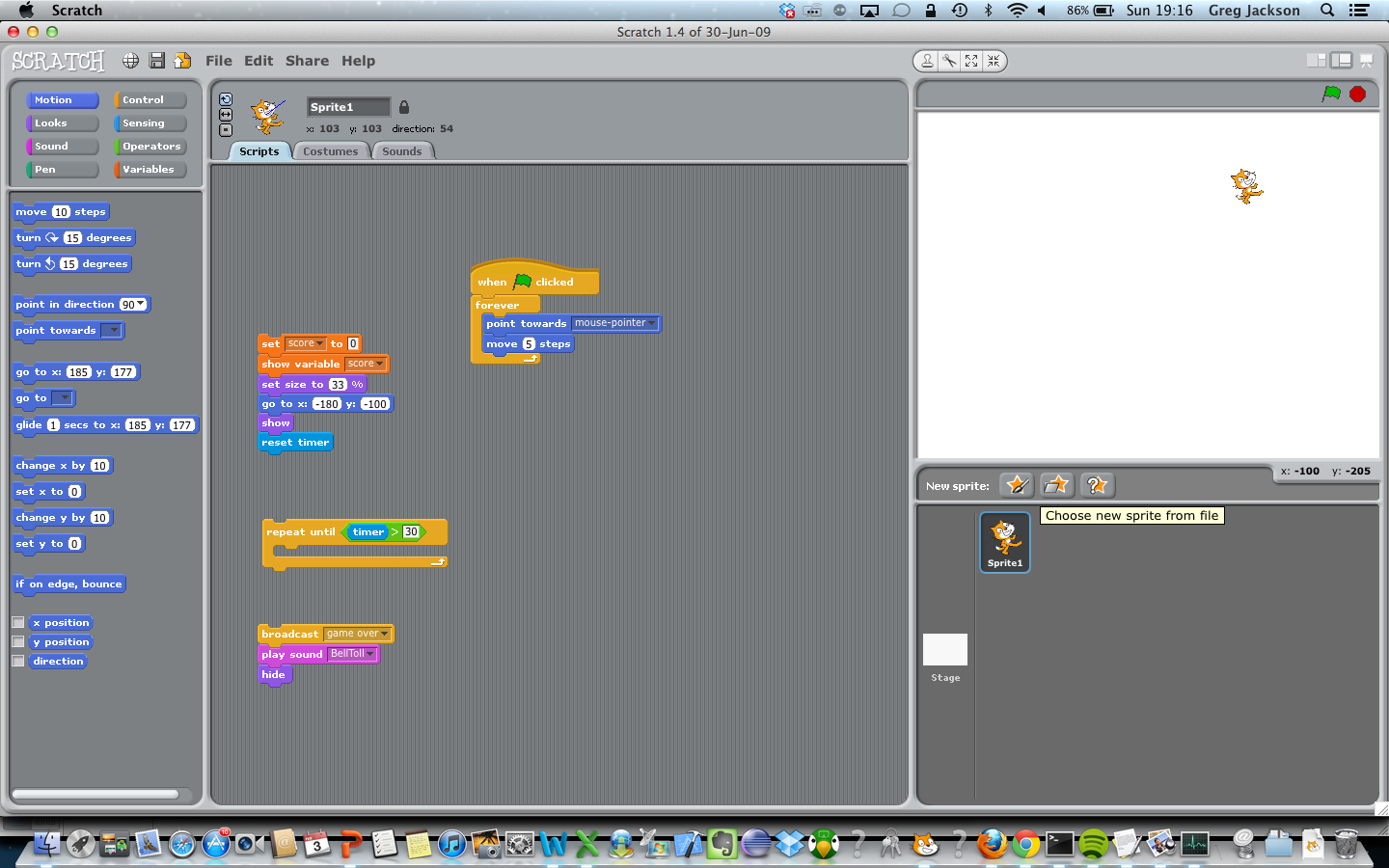 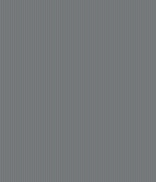 Then choose Things: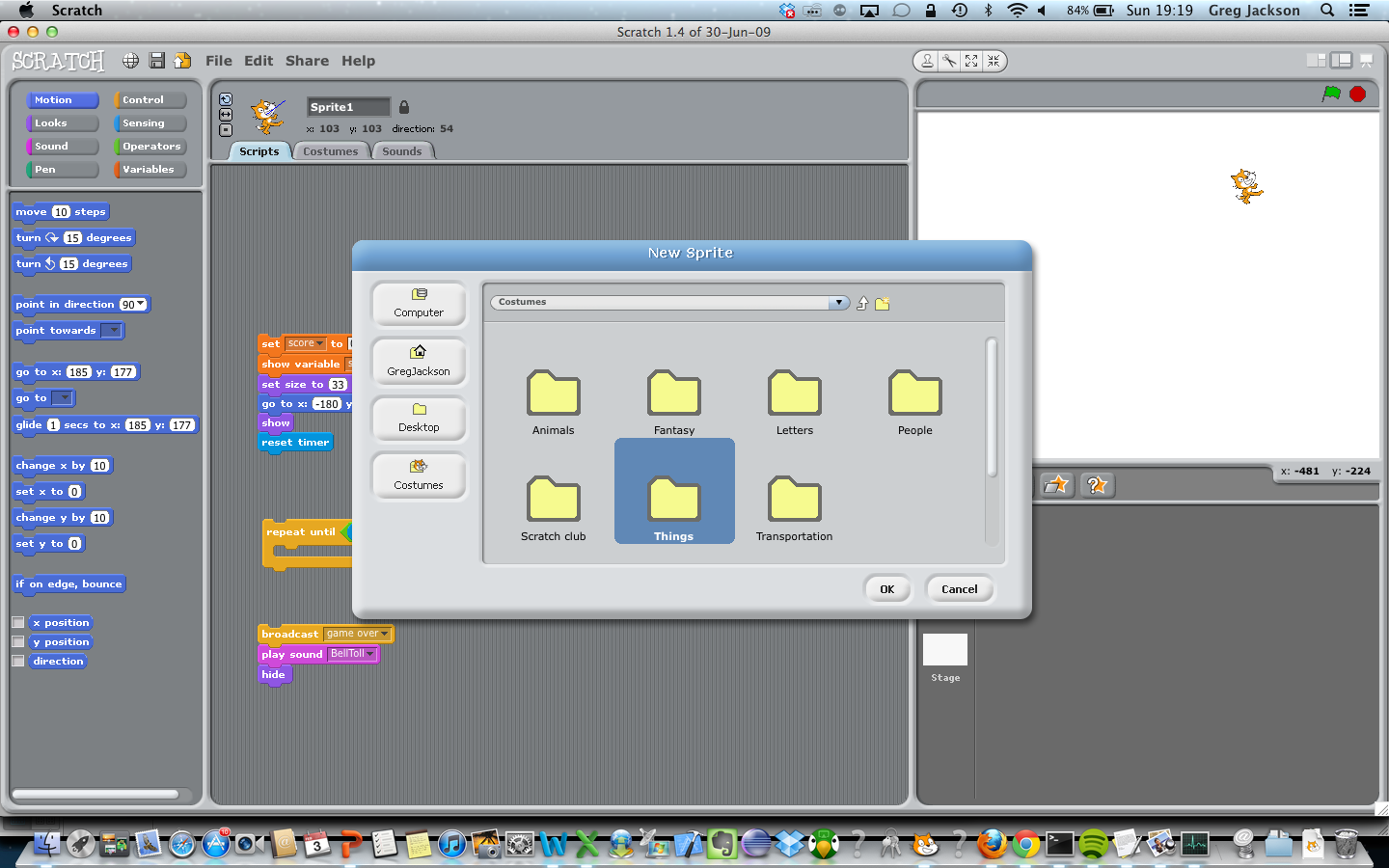 And then choose bananas1 and click OK: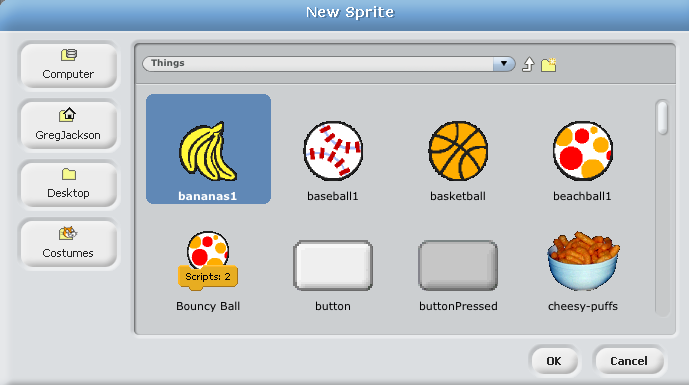 The bananas should now be Sprite2 in the Sprites area at the bottom right hand side of your screen, and you should be able to see the bananas on the stage. Double-click on the bananas in the Sprite area to make sure we can write a script for the bananas. You can check this by making sure the bananas in the sprite area have a blue box around them, and that it says “Sprite 2” at the top of the script area.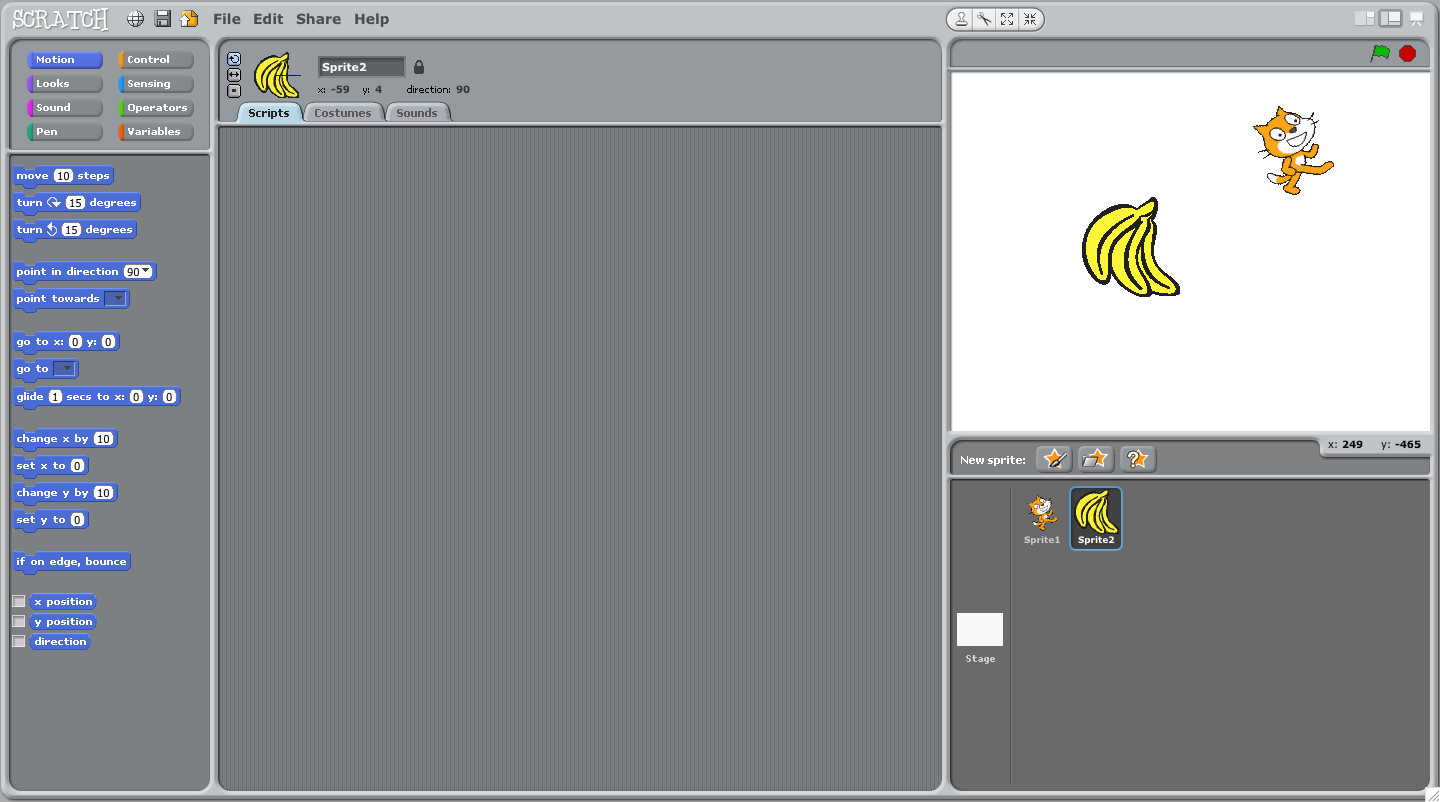 Now let’s make a script for the bananas: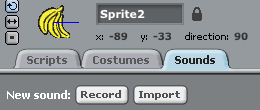 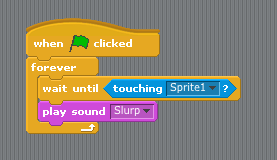 Once you’ve done that press the green flag and give it a try.Does the cat follow your mouse? What happens when it gets to the bananas? (hint: are you wearing headphones?)After you’ve had a play, press the red stop button and let’s make it more fun…4. Let’s add a scoreOK. All games need scores. Here’s how we add one to ours:First, double-click on the cat to make sure we’re editing the cat script.Now click on “variables” and then click “make a variable”: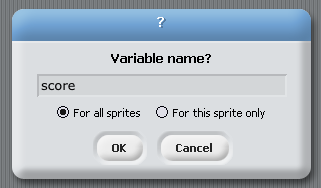 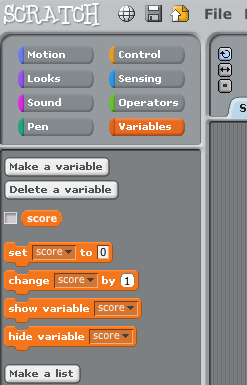 When it asks for a name for the variable, type   scoreand press OK.A variable is just a box where we can keep a number. This box is called “score” and we will keep a number in it. The number we keep will be… the score of course!Now change the cat script to look like this: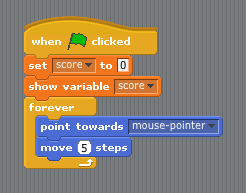 Now go to the bananas script and add a new line to change the score when the cat is touching it.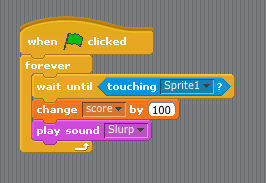 (REMEMBER: this needs to go in the bananas script!)NOW PRESS THE GREEN FLAG AND TRY IT OUT.Can you see the score shooting up all the time the cat is touching the bananas?Let’s do some other cool things with the bananas. Let’s make them move whenever the cat gets them.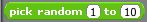 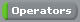 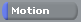 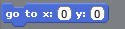 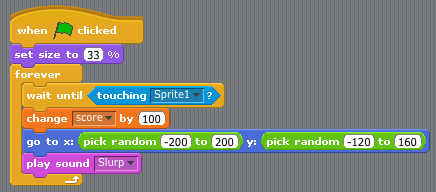 Click the green flag and have a play… see how the bananas work.Look at the bananas script and see if you can work out what this line does:5. Add a time limit to make it harder!Go to the cat script and change it to look like this: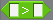 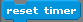 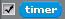 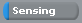 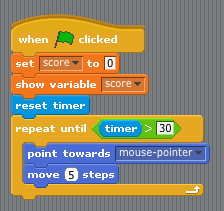 Now the cat will only keep chasing the pointer while the timer is less than 30. So after 30 seconds the game will stop.Test it again… and see how many points you can score in 30 seconds…6. Let’s add a bee to make it even harder!Click on “Choose a new sprite from file” (hint: we did this to get the bananas…)Click on “animals” then choose “bee1”Now make sure you are making a script for the bee and create this script: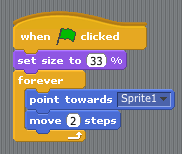 Try it out…Does the bee chase the cat? What do we need to do to make it more fun?Let’s make it so you lose points every time the bee catches the cat…Choose the cat script and change it to look like this: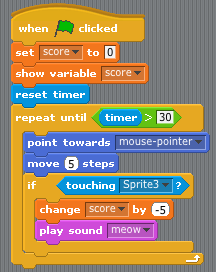 Try it out! It should be pretty fun by now and you can see how good a score you can get…7. Let’s finish the game by adding another nasty bee!This bee won’t chase the cat, but will buzz about, getting in the way.First, add another sprite from file – and again choose a bee. This sprite should be Sprite4.Now write this script for the new Sprite: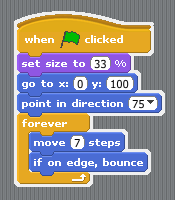 Then go to the cat script and add some lines to check to see if the cat is touching Sprite4: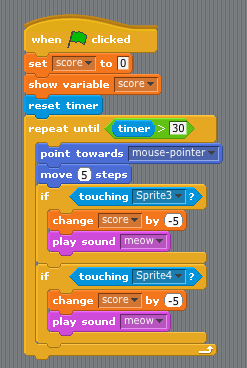 And test the game again…Is it getting harder to score now? More fun?OK. We’ve made a pretty cool complete game. But if you want some challenges…Easy:can you make the cat move faster or slower to make the game easier or harder?can you make the bees move faster or slower to make the game easier or harder?have you got any other ideas that might make it easier or harder?Medium:could you add any other bees?more bananas?Hard:could you make a bee that ‘guards’ the bananas by circling around them?could you convert it into a two player game where player 2 uses the keyboard to move a bee. Of course, you’d need to add another score…